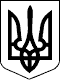 УКРАЇНАЧЕЧЕЛЬНИЦЬКА РАЙОННА РАДАВІННИЦЬКОЇ ОБЛАСТІРІШЕННЯ  № 407   8 серпня 2018 року                                                                   20 сесія 7 скликанняПро внесення змін до районної комплексної Програмисоціальної підтримки учасників антитерористичної операції та членів їх сімей на 2018-2022 роки 	Відповідно до пункту 16 частини 1 статті 43 Закону України «Про місцеве самоврядування в Україні», враховуючи клопотання управління праці та соціального захисту населення районної державної адміністрації,  висновки постійних комісій районної ради з питань бюджету та комунальної власності, з питань соціального захисту населення, освіти, культури, охорони здоров’я, спорту та туризму, районна рада ВИРІШИЛА:	1. Внести зміни до районної комплексної  Програми соціальної підтримки учасників антитерористичної операції та членів їх сімей на 2018-2022 роки, затвердженої рішенням 17 позачергової сесії районної ради 7 скликання від 15.12.2017 року № 327, а саме:	 розділ  ІХ «Документи, необхідні для надання допомог»,  пункт 6  розділу Х «Напрями діяльності та заходи Програми»,  викласти у новій редакції і внести зміни у загальний обсяг фінансування Програми (додається).	2. Контроль за виконанням цього рішення покласти на постійні комісії районної ради  з питань бюджету та комунальної власності (Савчук В.В.),          з питань соціального захисту населення, освіти, культури, охорони здоров’я, спорту та туризму (Воліковська Н.В.). Голова районної ради						         С.В. П’яніщук                                                                                                                                                                                 Додаток							            до рішення 20 сесії Чечельницької                                                                                                районної ради 7 скликання								08 серпня 2018  № 407ІХ. Документи, необхідні для надання допомог	1. Призначення одноразової матеріальної допомогиПідставою для надання одноразової матеріальної допомоги є такі документи:	заява, з якою військовослужбовець особисто письмово звертається до голови райдержадміністрації, селищного, сільського голови або один із членів його сім’ї, викладаючи в ній причини звернення та вказуючи свої реквізити, з резолюцією голови, а в разі його відсутності – резолюцією  виконуючого обов’язки;	відмітка про місце проживання (реєстрації), номер телефону  (на заяві);	копія паспорта заявника та ідентифікаційний номер;	посвідчення учасника бойових дій в АТО;довідка із військкомату, що військовослужбовець підписав контракт із Збройними Силами України для виконання військового обов’язку  в зоні АТО;	довідка у випадку, якщо військовослужбовцю не видано посвідчення учасника бойових дій в АТО, військовослужбовець на момент звернення вже не перебуває (не бере участь) в зоні АТО, довідка повинна вказувати терміни (дати) перебування в зоні АТО і не перевищувати, на момент звернення, двомісячного терміну його передислокації у регіони, де не проводиться антитерористична операція;	довідка військово-лікарської комісії або лікувального закладу про поранення військовослужбовця. В довідці повинно чітко вказано, що поранення отримане при виконанні військового обов’язку в зоні АТО, ступінь поранення, стан здоров’я;	витяг з Державного реєстру актів цивільного стану громадян про смерть.Документи про надання одноразової матеріальної допомоги подаються  в оригіналах та копіях.	2. Забезпечення учасників АТО,  членів сімей загиблих в АТО, мобілізованих, членів сімей мобілізованих,  осіб, які підписали контракт із Збройними Силами України для виконання військового обов’язку,  дровамиПідставою для забезпечення дровами є такі документи:	заява, з якою військовослужбовець особисто письмово звертається до голови райдержадміністрації або один із членів його сім’ї, викладаючи в ній причини звернення, з резолюцією голови, а в разі його відсутності – резолюцією  виконуючого обов’язки;	копія паспорта заявника та ідентифікаційний номер;	копії документів, які підтверджують статус особи, підписання контракту із Збройними Силами України для виконання військового обов’язку;	довідка із сільської, селищної ради про склад сім'ї (якщо дровами забезпечуються члени сім'ї).Документи подаються  в оригіналах та копіях.	3. Забезпечення безкоштовним оздоровленням та відпочинком дітей учасників АТО,  загиблих в АТО, мобілізованих, із сімей мобілізованих,  осіб, які підписали контракт із Збройними Силами України для виконання військового обов’язку 	Оздоровленню та відпочинку у відповідних закладах підлягають діти віком від 7 до 18 років.	Підставою для забезпечення безкоштовним оздоровленням та відпочинком є такі документи:          заява батьків дитини;	 копія свідоцтва про народження;          копія документа, який підтверджує статус особи;	довідка із лікарні (яка передається в заклад, де оздоровлюється дитина).Документи подаються  в оригіналах та копіях.В разі відмови від оздоровлення вищезазначених категорій дітей, безкоштовним оздоровленням та відпочинком забезпечуються діти з багатодітних сімей, діти-сироти та діти, які потребують особливої соціальної уваги та підтримки, відповідно до Закону України «Про оздоровлення та відпочинок дітей», в межах коштів, виділених з районного бюджету на дані цілі.  	4. Для забезпечення виконання заходів, зазначених в пунктах 8-15 розділу Х «Напрями діяльності та заходи Програми», необхідно подати заяву та копії документів:          паспорта заявника та ідентифікаційний номер;	документа, який підтверджує участь особи в бойових діях в зоні АТО;	оригінал довідки із сільської, селищної ради про склад сім'ї.Х. Напрями діяльності та заходи Програми       Керуючий справами виконавчого       апарату районної ради							                                                             Г.М. Лисенко№з/пПерелік заходів ПрограмиСтрок виконання заходуВиконавціДжерела фінансуванняОрієнтовні обсяги фінансування(вартість), грн, у тому числіОрієнтовні обсяги фінансування(вартість), грн, у тому числіОрієнтовні обсяги фінансування(вартість), грн, у тому числіОрієнтовні обсяги фінансування(вартість), грн, у тому числіОрієнтовні обсяги фінансування(вартість), грн, у тому числіОрієнтовні обсяги фінансування(вартість), грн, у тому числіОрієнтовні обсяги фінансування(вартість), грн, у тому числіОчікуванийрезультат№з/пПерелік заходів ПрограмиСтрок виконання заходуВиконавціДжерела фінансування20182019 202020202021 2021 202212345677889Забезпечення заходів соціальної адаптації учасників АТО та їх сімейЗабезпечення заходів соціальної адаптації учасників АТО та їх сімейЗабезпечення заходів соціальної адаптації учасників АТО та їх сімейЗабезпечення заходів соціальної адаптації учасників АТО та їх сімейЗабезпечення заходів соціальної адаптації учасників АТО та їх сімейЗабезпечення заходів соціальної адаптації учасників АТО та їх сімейЗабезпечення заходів соціальної адаптації учасників АТО та їх сімейЗабезпечення заходів соціальної адаптації учасників АТО та їх сімейЗабезпечення заходів соціальної адаптації учасників АТО та їх сімейЗабезпечення заходів соціальної адаптації учасників АТО та їх сімейЗабезпечення заходів соціальної адаптації учасників АТО та їх сімейЗабезпечення заходів соціальної адаптації учасників АТО та їх сімейЗабезпечення заходів соціальної адаптації учасників АТО та їх сімей6Забезпечення учасників АТО, членів сімей мобілізованих осіб дровами 15186002018-2022управління праці та соціального захисту населення райдержадміністраціїРайон-ний бюджет750000500000500000500000500000500000500000Поліпшення майнового стану 1781420161245017134601694480169448018305001830500